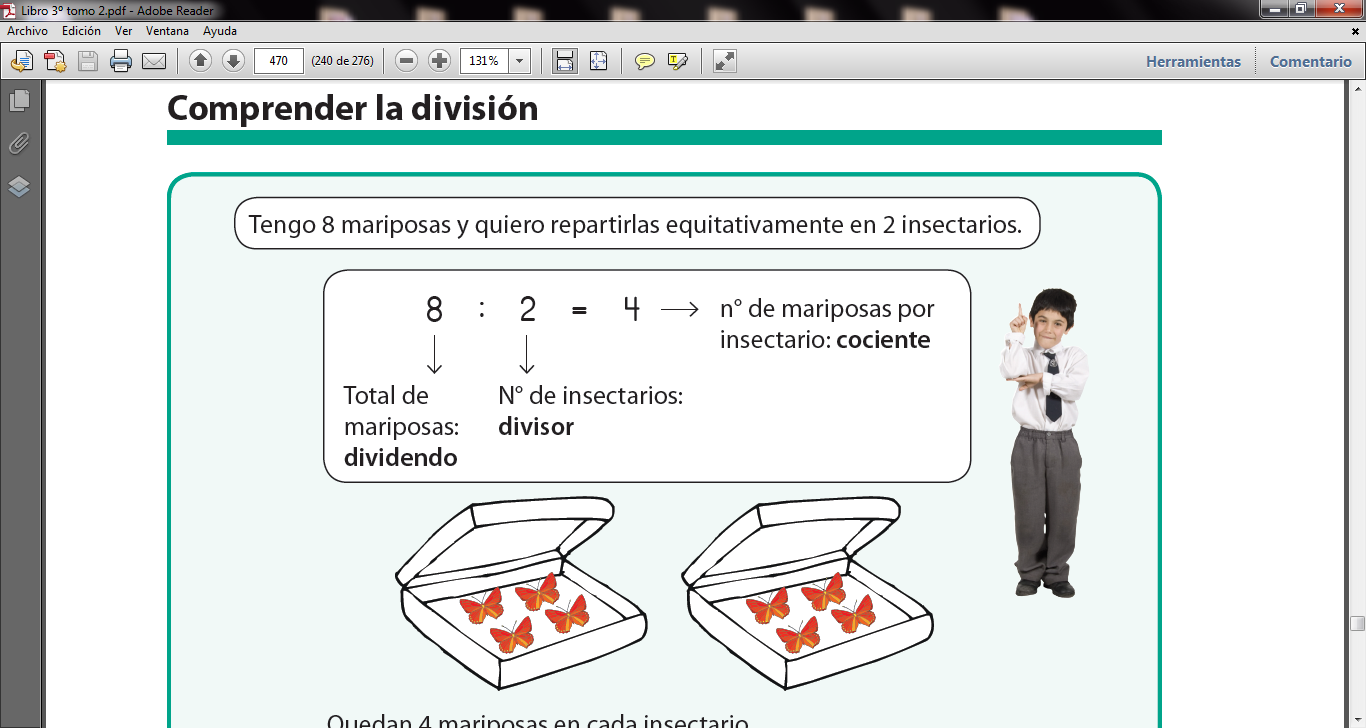 Dividendo    	Divisor 		Cociente8  :  2  = 4Nº total 		Nº grupos			Nº elementoselementos		a repartir			por grupo